姓    名秋怡性    别性    别女女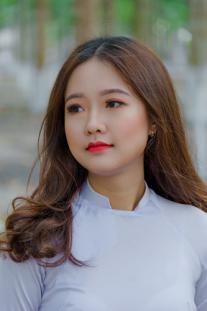 民    族汉 族籍    贯籍    贯黑龙江黑龙江出生年月1992.01.18身高/体重身高/体重160CM/46KG160CM/46KG婚姻状况未婚健康状况健康状况良好良好学    历本科毕业院校毕业院校哈尔滨工程大学哈尔滨工程大学专    业信息对抗技术培养方式培养方式统分统分统分计算机水平二级外语水平外语水平英语四级英语四级英语四级求职意向通信及软件测试相关工作；通信及软件测试相关工作；通信及软件测试相关工作；通信及软件测试相关工作；通信及软件测试相关工作；通信及软件测试相关工作；教育背景2012-2014  哈尔滨工程大学  信息对抗技术 本科2012-2014  哈尔滨工程大学  信息对抗技术 本科2012-2014  哈尔滨工程大学  信息对抗技术 本科2012-2014  哈尔滨工程大学  信息对抗技术 本科2012-2014  哈尔滨工程大学  信息对抗技术 本科2012-2014  哈尔滨工程大学  信息对抗技术 本科主修课程信号与系统，模拟电子技术，数字电子技术，通信原理，高频电子线路，随机信号分析，电工基础信号与系统，模拟电子技术，数字电子技术，通信原理，高频电子线路，随机信号分析，电工基础信号与系统，模拟电子技术，数字电子技术，通信原理，高频电子线路，随机信号分析，电工基础信号与系统，模拟电子技术，数字电子技术，通信原理，高频电子线路，随机信号分析，电工基础信号与系统，模拟电子技术，数字电子技术，通信原理，高频电子线路，随机信号分析，电工基础信号与系统，模拟电子技术，数字电子技术，通信原理，高频电子线路，随机信号分析，电工基础实践经历2014年7月在哈尔滨工业大学中兴通信实验室实习2014年7月在哈尔滨工业大学中兴通信实验室实习2014年7月在哈尔滨工业大学中兴通信实验室实习2014年7月在哈尔滨工业大学中兴通信实验室实习2014年7月在哈尔滨工业大学中兴通信实验室实习2014年7月在哈尔滨工业大学中兴通信实验室实习个人技能1、熟练掌握电子信息、通信有关知识
2、运用电子信息、通信有关软件1、熟练掌握电子信息、通信有关知识
2、运用电子信息、通信有关软件1、熟练掌握电子信息、通信有关知识
2、运用电子信息、通信有关软件1、熟练掌握电子信息、通信有关知识
2、运用电子信息、通信有关软件1、熟练掌握电子信息、通信有关知识
2、运用电子信息、通信有关软件1、熟练掌握电子信息、通信有关知识
2、运用电子信息、通信有关软件自我评价在校期间学习成绩良好，具有较强的学习能力，能够尽快理解并掌握新知识；具有较强的团结协作能力；乐观开朗，抗压能力较好。在校期间学习成绩良好，具有较强的学习能力，能够尽快理解并掌握新知识；具有较强的团结协作能力；乐观开朗，抗压能力较好。在校期间学习成绩良好，具有较强的学习能力，能够尽快理解并掌握新知识；具有较强的团结协作能力；乐观开朗，抗压能力较好。在校期间学习成绩良好，具有较强的学习能力，能够尽快理解并掌握新知识；具有较强的团结协作能力；乐观开朗，抗压能力较好。在校期间学习成绩良好，具有较强的学习能力，能够尽快理解并掌握新知识；具有较强的团结协作能力；乐观开朗，抗压能力较好。在校期间学习成绩良好，具有较强的学习能力，能够尽快理解并掌握新知识；具有较强的团结协作能力；乐观开朗，抗压能力较好。联系电话1580003422315800034223E-mailE-mail123456@qq.com123456@qq.com邮政编码150001150001通讯地址通讯地址哈尔滨和兴XXX街哈尔滨和兴XXX街